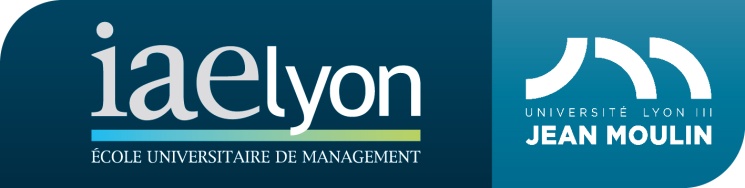 ETUDIANTS INTERNATIONAUX – Année universitaire 2013/2014Formulaire de demande d’inscription en TD (Travaux Dirigés)LICENCE Economie Gestion - Parcours AES et MEAImprimé à rendre aux tuteurs pédagogiques AVANT le 27 septembre NOM : ____________________    	PRENOM : ________________________N°ETUDIANT :    Adresse mail : ______________________VEUILLEZ INDIQUER IMPERATIVEMENT TOUTES VOS DISPONIBILITES HORAIRES DANS LA SEMAINE : LUNDI : Matin : _____________________________Après-midi :____________________________MARDI : Matin : _____________________________Après-midi :____________________________MERCREDI : Matin : _____________________________Après-midi :_________________________JEUDI : Matin : _____________________________Après-midi :____________________________VENDREDI : Matin : _____________________________Après-midi :_________________________Merci de faire plusieurs propositions par matière.Attention, les TD seront attribués en fonction des places disponibles.          1) MATIERE : _________________________________      Proposition 1 : N° de groupe : ________Jour : ____________Heure : _________Proposition 2 : N° de groupe : ________Jour : ____________Heure : _________Proposition 3 : N° de groupe : ________Jour : ____________Heure : _________ Partie réservée à l’administrationN° de groupe : ________ Jour : ____________ Heure : _________          2)  MATIERE : _________________________________ Proposition 1 : N° de groupe : ________Jour : ____________Heure : _________Proposition 2 : N° de groupe : ________Jour : ____________Heure : _________Proposition 3 : N° de groupe : ________Jour : ____________Heure : _________Partie réservée à l’administrationN° de groupe : ________ Jour : ____________ Heure : _________          3)  MATIERE : _________________________________ Proposition 1 : N° de groupe : ________Jour : ____________Heure : _________Proposition 2 : N° de groupe : ________Jour : ____________Heure : _________Proposition 3 : N° de groupe : ________Jour : ____________Heure : _________Partie réservée à l’administrationN° de groupe : ________ Jour : ____________ Heure : _________          4)  MATIERE : _________________________________ Proposition 1 : N° de groupe : ________Jour : ____________Heure : _________Proposition 2 : N° de groupe : ________Jour : ____________Heure : _________Proposition 3 : N° de groupe : ________Jour : ____________Heure : _________Partie réservée à l’administrationN° de groupe : ________ Jour : ____________ Heure : _________5)  MATIERE : _________________________________Proposition 1 : N° de groupe : ________Jour : ____________Heure : _________Proposition 2 : N° de groupe : ________Jour : ____________Heure : _________Proposition 3 : N° de groupe : ________Jour : ____________Heure : _________Partie réservée à l’administrationN° de groupe : ________ Jour : ____________ Heure : _________6)  MATIERE : _________________________________Proposition 1 : N° de groupe : ________Jour : ____________Heure : _________Proposition 2 : N° de groupe : ________Jour : ____________Heure : _________Proposition 3 : N° de groupe : ________Jour : ____________Heure : _________Partie réservée à l’administrationN° de groupe : ________ Jour : ____________ Heure : _________(Utiliser une feuille libre si plus de 6 matières demandées)Date :					Signature de l’étudiant :